Visitor COVID-19 Symptom Screening  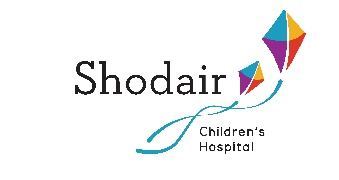 NAME: _________________________________    DATE: ______________ Patient initials or employee host: _______________________    Unit or Department: _______________________   Vaccination Status: YES_____NO_____Please read each question carefully.Any “yes” answers to the yellow highlighted questions and visitor will be asked to leave the hospital. If answer “yes” to any of the other questions, a rapid COVID-19 Antigen test must be given. Results ______________________Please note all test results are reported to MT DPHHS.Have you experienced any of the following symptoms of COVID-19 within the last 48 hours?Have you experienced any of the following symptoms of COVID-19 within the last 48 hours?Have you experienced any of the following symptoms of COVID-19 within the last 48 hours? Fever (>100.4 F) or chills YesNo CoughYesNo Shortness of breath or difficulty breathing YesNo Unexplained fatigueYesNo New loss of taste or smellYesNoHave you tested positive for COVID-19 in the past 10 days?YesNoAre you currently awaiting results from a COVID-19 test?YesHave you been diagnosed with COVID-19 by a licensed healthcare provider (for example, a doctor, nurse, pharmacist, or other) in the past 10 days?YesNoHave you been told that you are suspected to have COVID-19 by a licensed healthcare provider?YesNo HeadacheYesNo Muscle or body achesYesNo Sore throatYesNo Congestion or runny noseYesNo Nausea or vomitingYesNo DiarrheaYesNo